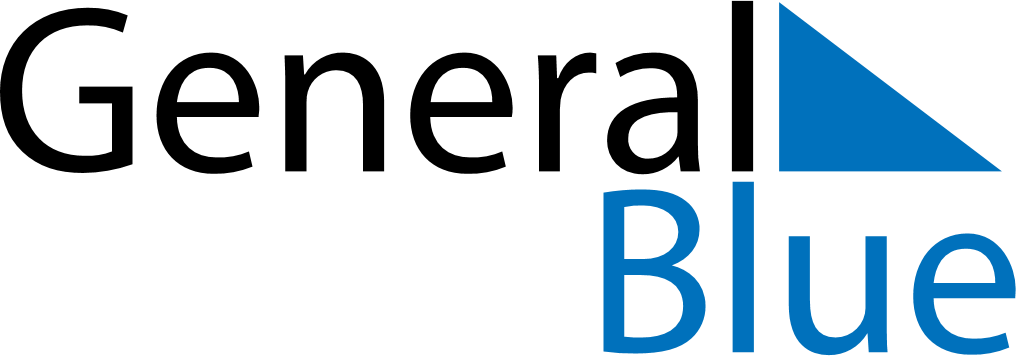 July 2029July 2029July 2029July 2029July 2029July 2029PeruPeruPeruPeruPeruPeruSundayMondayTuesdayWednesdayThursdayFridaySaturday12345678910111213141516171819202122232425262728Independence Day293031Independence DayNOTES